RRoad Traffic (Administration) Act 2008Portfolio:Minister for TransportAgency:Department of TransportRoad Traffic (Administration) Act 20082008/03915 Aug 2008s. 1 & 2: 15 Aug 2008 (see s. 2(a));Act other than s. 1 & 2: 27 Apr 2015 (see s. 2(b) and Gazette 17 Apr 2015 p. 1371)Road Traffic Legislation Amendment (Registration Labels) Act 2009 Pt. 32009/0393 Dec 20091 Jan 2010 (see s. 2(b))Road Traffic Legislation Amendment (Disqualification by Notice) Act 2010 Pt. 32010/0518 Dec 20101 Aug 2012 (see s. 2(c) and Gazette 27 Jul 2012 p. 3664)Trade Measurement Legislation (Amendment and Expiry) Act 2010 s. 102010/0548 Dec 20108 Dec 2010 (see s. 2(b)(ii))Road Traffic Amendment (Alcohol and Drug Related Offences) Act 2011 Pt. 32011/01425 May 201127 Apr 2015 (see s. 2(b) and Gazettes 30 Aug 2011 p. 3503 & 17 Apr 2015 p. 1371)Road Traffic Legislation Amendment (Information) Act 2011 Pt. 32011/0182 Jun 201127 Apr 2015 (see s. 2(b) and Gazettes 29 Jun 2011 p. 2611 & 17 Apr 2015 p. 1371)Road Traffic Legislation Amendment Act 2012 Pt. 52012/008 (as amended by 2015/010 s. 19)21 May 2012Pt. 5 (s. 208(1), 210, 211, 212 & 224): 27 Apr 2015 (see s. 2(e) and Gazettes 29 Jun 2011 p. 2611 & 17 Apr 2015 p. 1371);Pt. 5 (other than s. 208(1), 210, 211, 212 & 224): 27 Apr 2015 (see s. 2(f) and Gazette 17 Apr 2015 p. 1371)Road Traffic (Miscellaneous Amendments) Act 2012 Pt. 32012/05911 Dec 201227 Apr 2015 (see s. 2(c)(ii) and Gazette 17 Apr 2015 p. 1371)Road Traffic Amendment (Alcohol Interlocks and Other Matters) Act 2015 Pt. 3 Div. 22015/00225 Feb 201524 Oct 2016 (see s. 2(1)(b) & (2) and Gazette 20 Sep 2016 p. 3965)Road Traffic Legislation Amendment Act 2015 Pt. 32015/0101 Apr 20152 Apr 2015 (see s. 2(b))Reprint 1 as at 15 May 2015 (not including 2015/002)Reprint 1 as at 15 May 2015 (not including 2015/002)Reprint 1 as at 15 May 2015 (not including 2015/002)Reprint 1 as at 15 May 2015 (not including 2015/002)Road Traffic Legislation Amendment Act 2016 Pt. 2 Div. 2 & Pt. 3 Div. 3 Subdiv. 2 & Div. 4 Subdiv. 22016/02521 Sep 2016Pt. 2 Div. 2: 22 Sep 2016 (see s. 2(b));Pt. 3 Div. 3 Subdiv. 2: 28 Nov 2016 (see s. 2(c) and Gazette 25 Nov 2016 p. 5279);Pt. 3 Div. 4 Subdiv. 2: 6 Sep 2017 (see s. 2(c) & Gazette 22 Aug 2017 p. 4501)Local Government Legislation Amendment Act 2016 Pt. 3 Div. 312016/02621 Sep 201621 Jan 2017 (see s. 2(b) and Gazette 20 Jan 2017 p. 648)Transport (Road Passenger Services) Act 2018 Pt. 14 Div. 2 Subdiv. 42018/02630 Oct 201828 Feb 2019 (see s. 2(b) and Gazette 26 Feb 2019 p. 449‑50)Reprint 2 as at 14 Dec 2018 (not including 2018/026)Reprint 2 as at 14 Dec 2018 (not including 2018/026)Reprint 2 as at 14 Dec 2018 (not including 2018/026)Reprint 2 as at 14 Dec 2018 (not including 2018/026)Fines, Penalties and Infringement Notices Enforcement Amendment Act 2020 Pt. 3 Div. 52020/02519 Jun 202029 Sep 2020 (see s. 2(1)(c) and SL 2020/159 cl. 2(a))Family Violence Legislation Reform Act 2020 Pt. 82020/0309 Jul 20201 Jan 2021 (see s. 2(1)(c) and SL 2020/125 cl. 2(c)(iv))Road Traffic Amendment (Immobilisation, Towing and Detention of Vehicles) Act 2020 Pt. 32020/03810 Nov 202014 Dec 2020 (see s. 2(1)(b) and SL 2020/229 cl. 2)Transport Legislation Amendment (Identity Matching Services) Act 2022 Pt. 22022/00814 Apr 202215 Apr 2022 (see s. 2(b))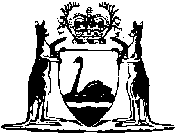 